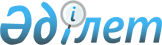 Об утверждении Положения о Государственном учреждении "Управление пассажирского транспорта города Астаны"
					
			Утративший силу
			
			
		
					Постановление акимата города Астаны от 2 октября 2015 года № 108-1752. Зарегистрировано Департаментом юстиции города Астаны 22 октября 2015 года № 955. Утратило силу постановлением акимата города Астаны от 28 февраля 2018 года № 06-400 (вводится в действие со дня его первого официального опубликования)
      Сноска. Утратило силу постановлением акимата г. Астаны от 28.02.2018 № 06-400 (вводится в действие со дня его первого официального опубликования).
      В соответствии с  подпунктом 7 статьи 17 Закона Республики Казахстан от 1 марта 2011 года "О государственном имуществе" и  Указом Президента Республики Казахстан от 29 октября 2012 года № 410 "Об утверждении Типового положения государственного органа Республики Казахстан", акимат города Астаны ПОСТАНОВЛЯЕТ:
      1. Утвердить прилагаемое  Положение о Государственном учреждении "Управление пассажирского транспорта города Астаны".
      2. Руководителю Государственного учреждения "Управление пассажирского транспорта и автомобильных дорог города Астаны" (Мырзагулов С.Е.) провести государственную регистрацию настоящего постановления в органах юстиции с последующим опубликованием в официальных и периодических печатных изданиях, а также на интернет-ресурсе, определяемом Правительством Республики Казахстан и на интернет-ресурсе акимата города Астаны.
      3. Контроль за исполнением настоящего постановления возложить на заместителя акима города Астаны Алиева Н.Р.
      4. Настоящее постановление вводится в действие по истечении десяти календарных дней со дня его первого официального опубликования.  Положение
о государственном учреждении
"Управление пассажирского транспорта города Астаны"
1. Общие положения
      1. Государственное учреждение "Управление пассажирского транспорта города Астаны" (далее – Управление) является государственным органом Республики Казахстан, осуществляющим руководство в сфере пассажирского транспорта города Астаны.
      2. Управление не имеет ведомств.
      3. Управление осуществляет свою деятельность в соответствии с  Конституцией и законами Республики Казахстан, актами Президента и Правительства Республики Казахстан, иными нормативными правовыми актами, а также настоящим Положением.
      4. Управление является юридическим лицом в организационно-правовой форме государственного учреждения, имеет печати и штампы со своим наименованием на государственном языке, бланки установленного образца, в соответствии с законодательством Республики Казахстан счета в органах казначейства.
      5. Управление вступает в гражданско-правовые отношения от собственного имени.
      6. Управление имеет право выступать стороной гражданско-правовых отношений от имени государства, если оно уполномочено на это в соответствии с законодательством.
      7. Управление по вопросам своей компетенции в установленном законодательством порядке принимает решения, оформляемые приказами руководителя Управления и другими актами, предусмотренными законодательством Республики Казахстан.
      8. Структура и лимит штатной численности Управления утверждаются в соответствии с действующим законодательством.
      9. Местонахождение юридического лица: 010000, г. Астана, улица Бейбітшілік, 11.
      10. Полное наименование государственного органа - государственное учреждение "Управление пассажирского транспорта города Астаны".
      11. Настоящее Положение является учредительным документом Управления.
      12. Финансирование деятельности Управления осуществляется из республиканского и местных бюджетов, бюджета (сметы расходов) Национального Банка Республики Казахстан.
      13. Управлению запрещается вступать в договорные отношения с субъектами предпринимательства на предмет выполнения обязанностей, являющихся функциями Управления.
      Если Управлению законодательными актами предоставлено право осуществлять приносящую доходы деятельность, то доходы, полученные от такой деятельности, направляются в доход государственного бюджета. 2. Миссия, основные задачи, функции, права и обязанности Управления
      14. Миссия: развитие и регулирование пассажирских перевозок, транспортной инфраструктуры и обеспечение безопасности дорожного движения.
      15. Задачи:
      1) реализация государственной политики в сфере автомобильного и иного транспорта;
      2) координинация деятельности в области эффективного функционирования систем всех видов столичного транспорта и связи;
      3) обеспечение безопасности дорожного движения;
      4) осуществление иных задач в соответствии с действующим законодательством Республики Казахстан.
      16. Функции:
      1) организация регулярных междугородных межобластных, городских и пригородных перевозок пассажиров и багажа, проведение конкурсов на право их обслуживания;
      2) утверждение маршрутов и расписаний движений регулярных городских и пригородных перевозок пассажиров и багажа;
      3) согласовывание маршрутов и расписаний движений по регулярным междугородным межобластным автомобильным перевозкам пассажиров и багажа;
      4) организация перевозки пассажиров и багажа на такси;
      5) ведение реестра автовокзалов, автостанций и пунктов обслуживания пассажиров;
      6) ведение реестра маршрутов регулярных городских и пригородных автомобильных перевозок пассажиров и багажа;
      7) разработка комплексной схемы развития пассажирского транспорта и проектов организации дорожного движения;
      8) осуществление субсидирования убытков перевозчиков при осуществлении социально значимых перевозок пассажиров в городском и пригородном сообщениях;
      9) осуществление лицензирования в соответствии с законодательством Республики Казахстан о разрешениях и уведомлениях;
      10) ведение реестра физических и юридических лиц, подавших уведомление о начале осуществления деятельности по специальной подготовке водителей автотранспортных средств, осуществляющих перевозки опасных грузов в международном и внутриреспубликанском сообщениях;
      11) обеспечение организации и оборудования стоянок такси в (на) аэропортах, вокзалах, торговых домах и рынках, театрах, цирках, кинотеатрах, культурно-досуговых организациях (парков культуры и отдыха), а также площадях, проспектах, улицах, кварталах;
      12) проведение аттестации субъектов транспортной деятельности на соответствие порядку и требованиям по проведению досмотра пассажиров и посетителей, вещей, находящихся при них, в том числе ручной клади и багажа;
      13) осуществление государственной регистрации транспортных средств городского рельсового транспорта;
      14) по согласованию с заинтересованными государственными органами определение схемы и порядка движения транзитного автомобильного транспорта;
      15) организация платных автостоянок (автопарковок);
      16) разработка тарифной политики, применяемой на общественном транспорте столицы;
      17) разработка правил передачи в управление объектов транспортной инфраструктуры столицы;
      18) осуществление мероприятий по передаче в управление объектов транспортной инфраструктуры столицы;
      19) разработка Правил внедрения и эксплуатации автоматизированных систем управления дорожным движением;
      20) разработка Правил управления и эксплуатации транспортной инфраструктуры;
      21) разработка Правил эксплуатации кабельной канализации и инженерной инфраструктуры;
      22) организация и проводение комплекса мер по медицинскому обеспечению безопасности дорожного движения и контроль их исполнения;
      23) обеспечение выполнения и контроля за всеми видами работ по строительству, реконструкции, ремонту, внедрению и содержанию технических средств регулирования дорожного движения на улицах столицы;
      24) разработка и реализация мероприятий по организации дорожного движения на дорогах;
      25) обеспечение в градостроительной документации наличие раздела по территориально-транспортному планированию и организации дорожного движения;
      26) создание организации, специализирующиеся на обеспечении функционирования интеллектуальных транспортных систем;
      27) осуществление мониторинга потерь от дорожно-транспортных происшествий и бюджетных затрат на обеспечение безопасности дорожного движения, а также эффективности принимаемых мер на снижение уровня аварийности на дорогах;
      28) принятие мер по снижению транспортной нагрузки путем:
      разработки, принятия и выполнения генерального плана с учетом развития общественного транспорта и организации дорожного движения;
      установления специальных зон организации дорожного движения путем введения различных ограничений на въезд транспортных средств на отдельные городские территории;
      информационного обеспечения дорожного движения;
      29) ликвидация последствий дорожно-транспортных происшествий для восстановления дорожного движения на дорогах;
      30) осуществление выдачи международных сертификатов технического осмотра;
      31) принятие решений об организации перевозок пассажиров в пригородных железнодорожных сообщениях, за исключением случаев, когда такое решение принимает перевозчик;
      32) принятие решений о временном прекращении железнодорожных перевозок при возникновении чрезвычайных обстоятельств;
      33) субсидирование убытков перевозчика, связанных с осуществлением пассажирских перевозок железнодорожным транспортом по социально значимым пригородным сообщениям (маршрутам);
      34) определение пригородных сообщений;
      35) разрешение на размещение линий связи, электропередачи, а также других объектов радио, электромагнитных и световых излучений, которые могут создавать помехи для нормальной работы авиационных радиотехнических средств и светосигнального оборудования;
      36) учет курсов по подготовке судоводителей маломерных судов;
      37) выдача удостоверений на право управления самоходными маломерными судами;
      38) разработка проектов нормативных правовых актов акимата и акима города, по вопросам, входящим в компетенцию Управления;
      39) реализация Стратегии гендерного равенства Республики Казахстан;
      40) осуществлять иные функции, в соответствии с действующим законодательством Республики Казахстан.
      17. Права:
      1) вносить предложения по проектам законодательных и иных нормативных правовых актов, разработанных центральными и местными исполнительными органами; 
      2) осуществлять согласование проектов нормативных правовых актов, подготавливаемых другими исполнительными органами города Астаны;
      3) участвовать в работе межведомственных комиссий, создавать рабочие группы по вопросам транспорта, связи и транспортной инфраструктуры города Астаны;
      4) запрашивать информацию в пределах компетенции от государственных органов и организаций.
      18. Обязанности:
      1) обеспечивать оформление и содержание в соответствии с законодательством Республики Казахстан установленных пунктов посадки и высадки пассажиров; 
      2) осуществлять контроль за соблюдением установленного расписания движения автобусов, микроавтобусов и троллейбусов;
      3) оказывать всемерное содействие комиссии по расследованию авиационного происшествия;
      4) оказывать любую возможную помощь в проведении поиска и спасания воздушного судна и до прибытия поисково-спасательных органов принимать необходимые меры по спасанию людей, предоставлению им медицинской и другой помощи, а также охране воздушного судна и находящихся на его борту документации, оборудования и имущества;
      5) сообщить обо всех известных им случаях бедствия воздушных судов немедленно уполномоченному органу в сфере гражданской защиты или на ближайший аэродром.
      6) осуществлять государственные закупки товаров, работ и услуг в соответствии с законодательством Республики Казахстан о государственных закупках;
      7) осуществлять владение, пользование и распоряжение находящимся в оперативном управлении имуществом в соответствии с законодательством Республики Казахстан;
      8) принимать в пределах компетенции правовые акты, обязательные для исполнения юридическими и физическими лицами, независимо от формы собственности.
      9) осуществлять иные права и обязанности, предусмотренные действующим законодательством Республики Казахстан. 3. Организация деятельности Управления
      19. Руководство Управлением осуществляется первым руководителем, который несет персональную ответственность за выполнение возложенных на Управление задач и осуществление им своих функций.
      20. Первый руководитель Управления назначается на должность и освобождается от должности акимом города Астаны.
      21. Первый руководитель Управления не имеет заместителей.
      22. Полномочия первого руководителя Управления:
      1) определяет обязанности и устанавливает степень ответственности руководителей структурных подразделений Управления;
      2) назначает на должность и освобождает от должности сотрудников Управления;
      3) налагает дисциплинарные взыскания на сотрудников Управления;
      4) в пределах своей компетенции издает правовые акты, обязательные для исполнения сотрудниками Управления;
      5) утверждает положения о структурных подразделениях Управления;
      6) в пределах своей компетенции представляет Управление в государственных органах и организациях в соответствии с законодательством Республики Казахстан.
      Исполнение полномочий первого руководителя в период его отсутствия осуществляется лицом, его замещающим в соответствии с действующим законодательством. 4. Имущество Управления
      23. Управление может иметь на праве оперативного управления обособленное имущество в случаях, предусмотренных законодательством.
      Имущество Управления формируется за счет имущества, переданного ему собственником, а также имущества (включая денежные доходы), приобретенного в результате собственной деятельности и иных источников, не запрещенных законодательством Республики Казахстан.
      24. Имущество, закрепленное за Управлением, относится к коммунальной собственности.
      25. Управление не вправе самостоятельно отчуждать или иным способом распоряжаться закрепленным за ним имуществом и имуществом, приобретенным за счет средств, выданных ему по плану финансирования, если иное не установлено законодательством. 5. Реорганизация и упразднение Управления
      26. Реорганизация и упразднение Управления осуществляются в соответствии с законодательством Республики Казахстан.
					© 2012. РГП на ПХВ «Институт законодательства и правовой информации Республики Казахстан» Министерства юстиции Республики Казахстан
				
Аким города Астаны
А. ДжаксыбековУтверждено
постановлением акимата
города Астаны
от 2 октября 2015 года
№ 108-1752